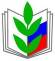 ПРОФСОЮЗ  РАБОТНИКОВ НАРОДНОГО ОБРАЗОВАНИЯ РФПОЛЕВСКАЯ ГОРОДСКАЯ ОРГАНИЗАЦИЯ ПРОФСОЮЗАПРАВОВОЙ  ВЕСТНИК ( 22 июня 2020)ПО ВОПРОСУ ИСЧИСЛЕНИЯ СРЕДНЕГО ЗАРАБОТКА ДЛЯ ОПЛАТЫ ОТПУСКОВ,  В СВЯЗИ С УСТАНОВЛЕНИЕМ УКАЗАМИ ПРЕЗИДЕНТА РФ НЕРАБОЧИХ ДНЕЙ С СОХРАНЕНИЕМ ЗАРАБОТНОЙ ПЛАТЫ. (от 25 марта 2020 года № 206, от 2 апреля 2020 № 239, от 28 апреля 2020 года № 294 с 30 марта по 8 мая)  Указами Президента РФ от 25 марта 2020 года № 206, от 2 апреля 2020 № 239, от 28 апреля 2020 года № 294 с 30 марта по 8 мая установлены нерабочие дни с сохранением за работником заработной платы.Порядок исчисления средней заработной платы установлен статьей 139 ТК РФ и Положением об особенностях порядка исчисления средней заработной платы , утвержденным постановлением Правительства РФ  от 24 декабря 2007 года № 922.В соответствии с частью 3 статьи 139 ТК и пунктом 4 Положения № 922 расчет среднего заработка работника независимо от режима  его работы производится исходя  из фактически начисленной ему заработной платы и фактически отработанного  им времени за 12 календарных месяцев.В пункте 5 Положения 922 перечисляются случаи, когда при исчислении среднего заработка из расчетного периода исключается время, а также начисленные за это время суммы, в том числе если работник освобождался от работы с полным или частичным сохранением заработной платы или без оплаты в соответствии  с законодательством РФ ( п.п. «е» п.5 Положения 922).Указы Президента установили нерабочие дни с сохранением заработной платы. При исчислении среднего заработка период, когда работник освобождался от работы и суммы, фактически начисленные за этот период в соответствии с пунктом «е» пункта 5 Положения № 922 не учитываются.   Из текста пункта 5 следует что при исчислении среднего заработка из расчетного периода исключается время, а также начисленные за это время суммы если  работник – п. п .( е)-  освобождался ( Указы ) от работы с полным или частичным сохранением заработной платы или без оплаты  в соответствии с законодательством РФ. При расчете средней заработной платы в этом случае убираются дни и суммы , начисленные за эти дни ( по Указам – все нерабочие дни с сохранением заработной платы). То есть , при исчислении среднего заработка  дни и соответствующие суммы, начисленные за дни по Указам Президента – не считаются. Это дает возможность  не уменьшать   в условиях режима повышенной готовности предупреждения распространения новой коронавирусной  инфекции размер средней заработной платы при расчете отпускных. Внимание ! Данная норма применяется в отношении тех работников, которые были освобождены от работы в соответствии с Указами.Если работник в период действия Указов не освобождался от работы ( педагогические работники не освобождались, они работали дистанционно) и в табеле учета рабочего времени у него должны быть  проставлены рабочие дни, то этот период и суммы выплат за него учитываются при исчислении среднего заработка  в установленном статьей 139 ТК РФ и Положением № 922 порядке.